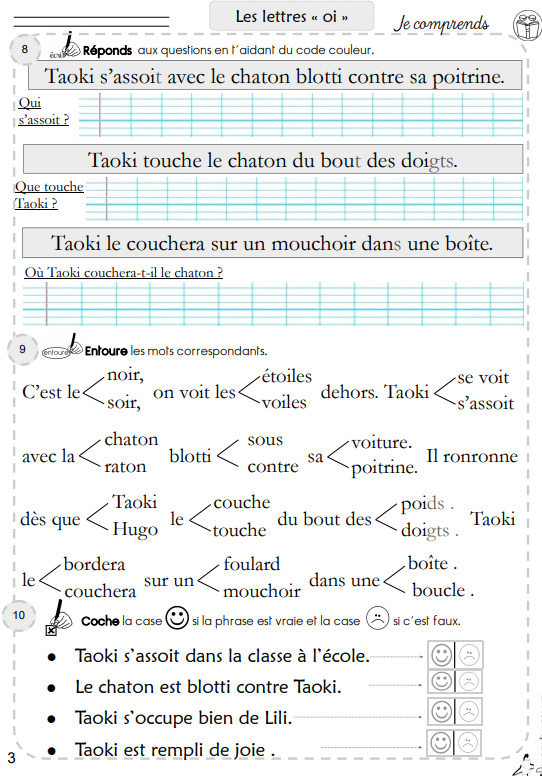 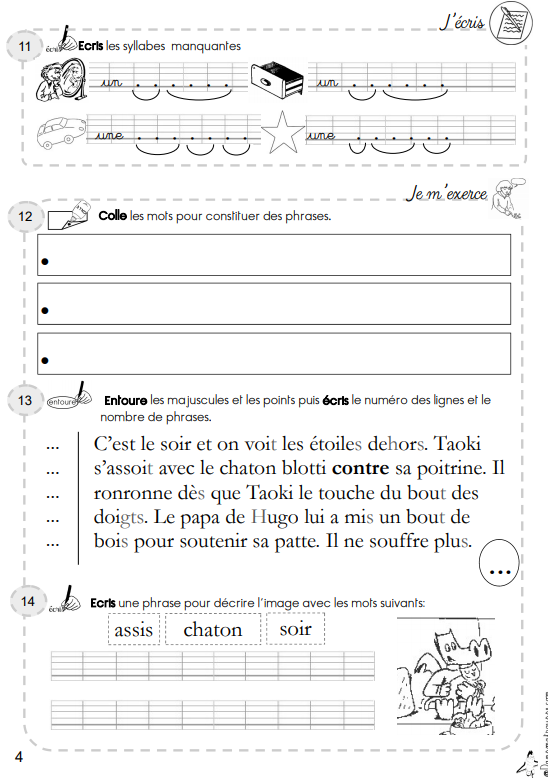 Phrases à reconstituer pour l’exercice 12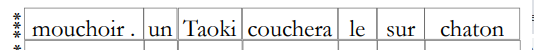 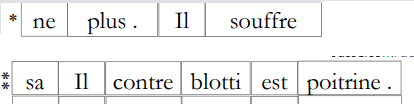 Pour l’exercice 8Pour répondre aux questions Les mots servant à la réponse doivent être coloriés suivant le code couleurQuand la question est QUI, colorier les mots servant à la phrase réponse en BLEUQuand la question est Où, colorier les mots servant à la phrase réponse en VERTQuand la question est QUAND, colorier les mots servant à la phrase réponse en JAUNEQuand la question est QUE ou QUOI, colorier les mots servant à la phrase réponse en ROUGEPour l’exercice 13Entourer la majuscule commençant la phrase et le point finissant la phrase de la même couleur puis souligner la phrase de la même couleur. Passer à la phrase suivante en changeant de couleurLes enfants ont fait cela depuis un petit moment, faites leur confiance !